Всех ребят без промедления учим правилам дорожного движения!Даже маленький ребенокДолжен знать уже с пеленок,Как таблицу умножения,Азбуку дорожного движения!Мы живем в обществе, где надо соблюдать определенные нормы и правила поведения в дорожно-транспортной обстановке. В дошкольном учреждении создаются эффективные условия для организации работы по формированию у детей навыков правильного поведения на дороге.15 марта ребята старших групп «Солнышко» и «Смешарики»   проверили свои знания в викторине «Дорожная азбука». Выполняя разнообразные задания, дошкольники закрепили знания о правилах дорожного движения, поведения пешеходов, сигналах светофора и их назначении. Веселым итогом викторины стала подвижная игра «Красный, желтый, зеленый».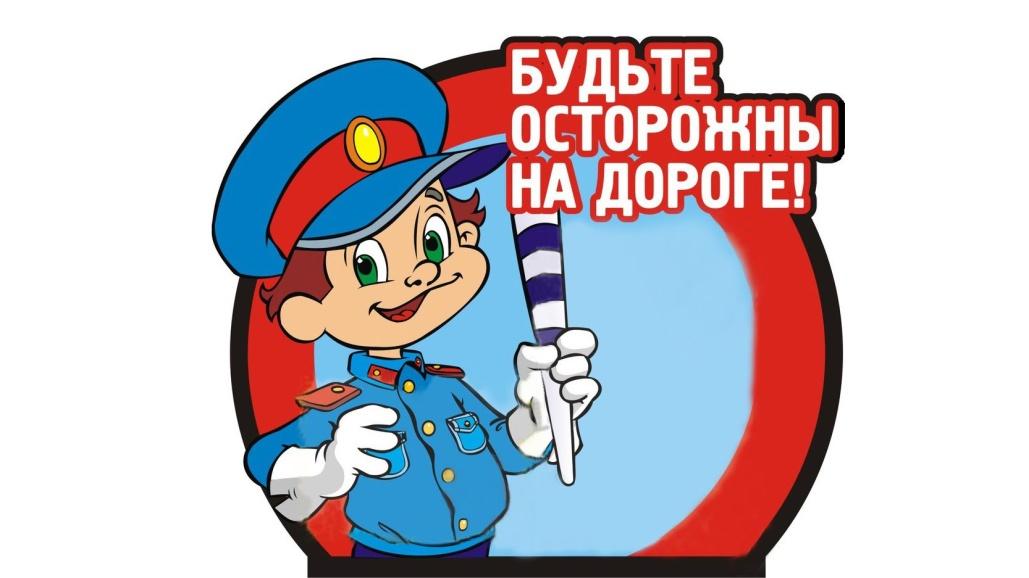 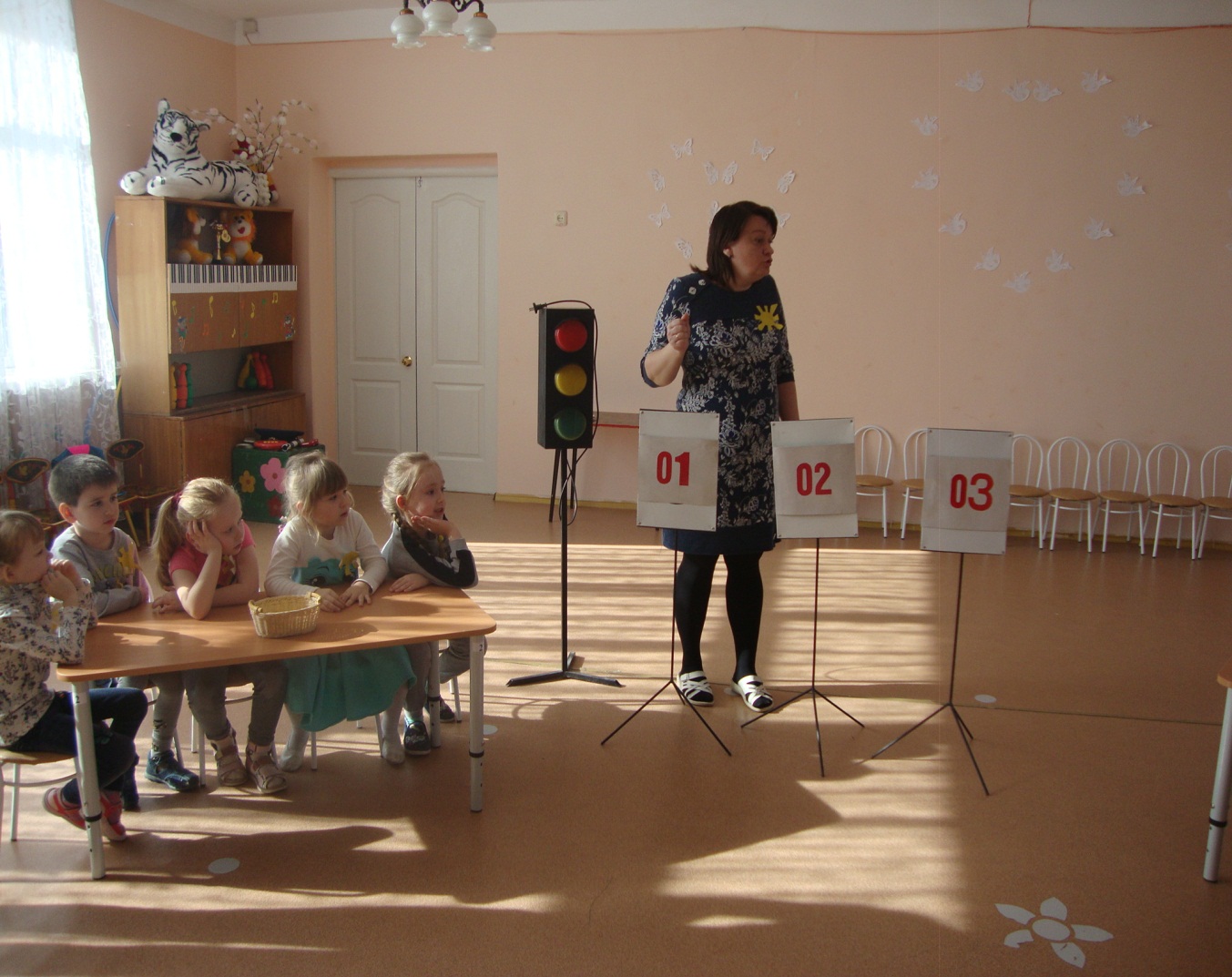 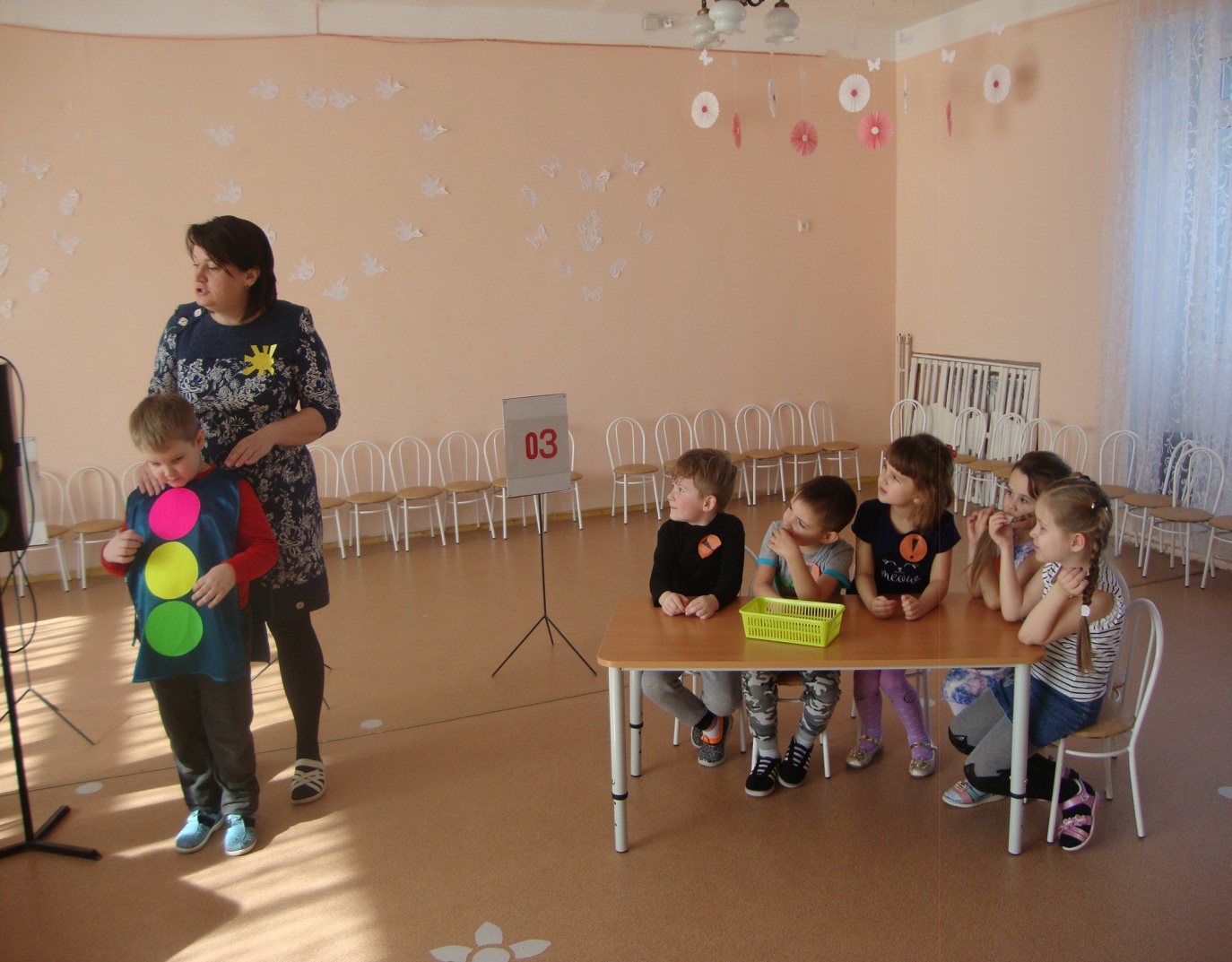 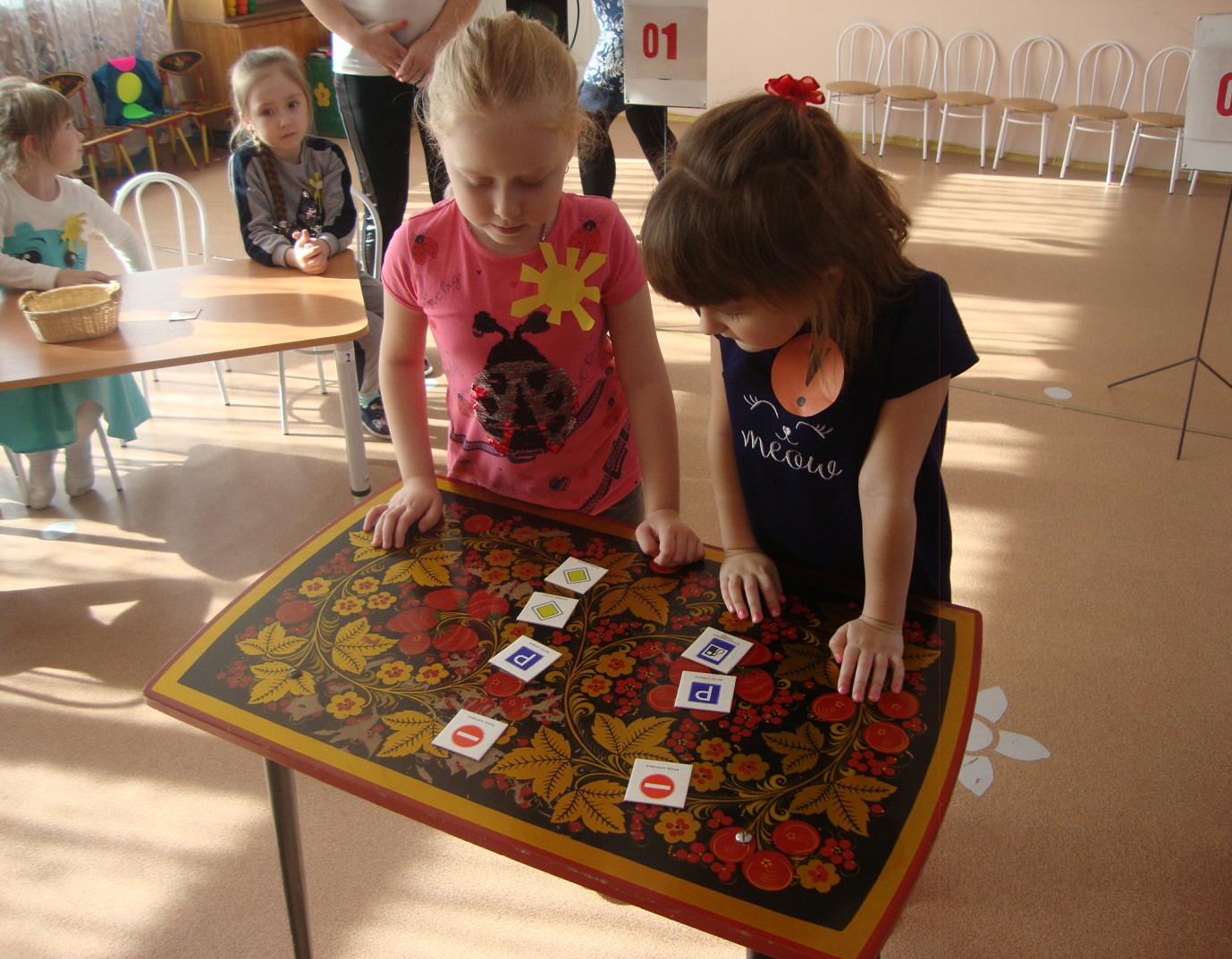 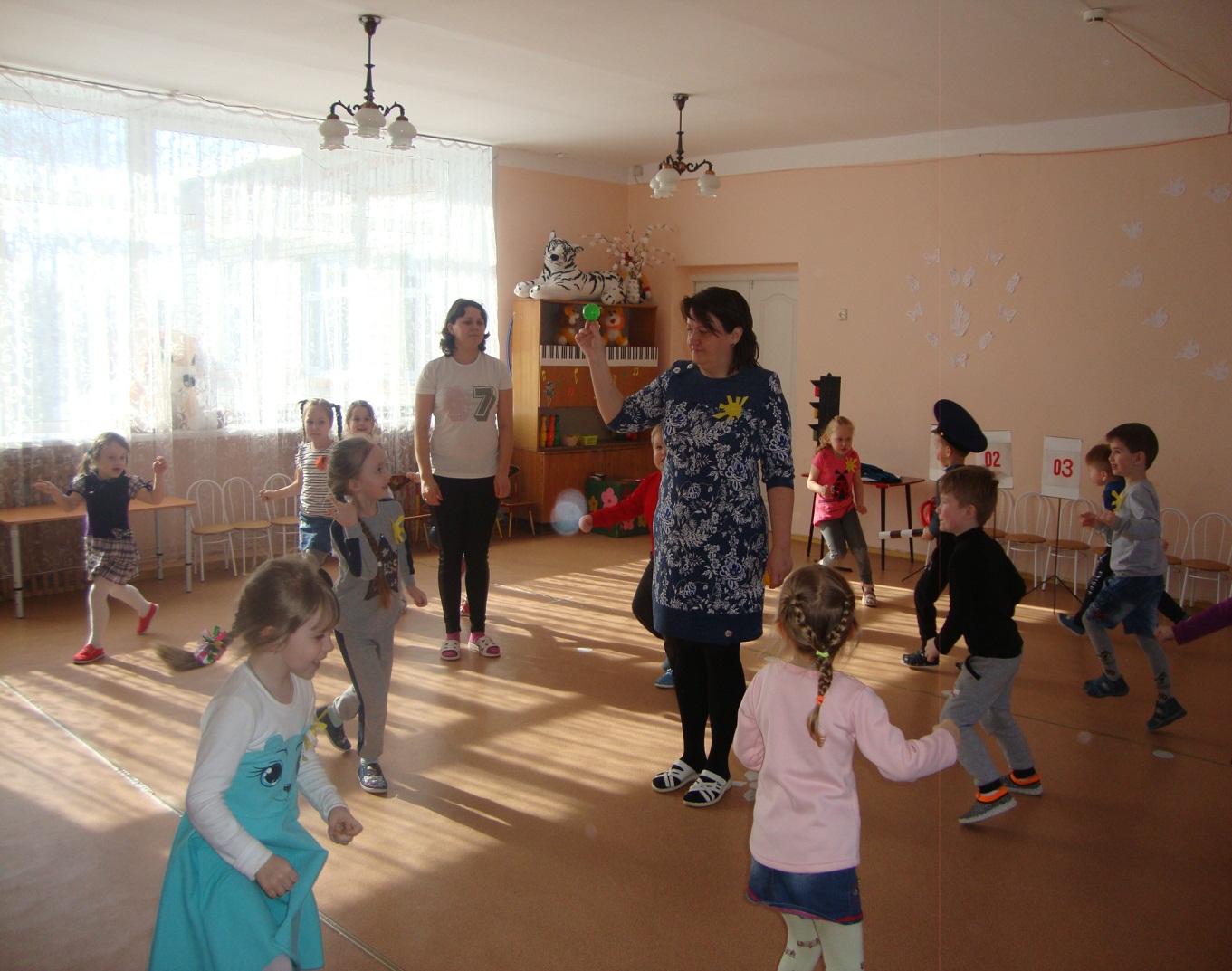 